Orientácia v priestore: hore – dole, nad – pod.Ukazujte na obrázky, pomenúvajte  čo je na obrázku. Pýtajte sa otázky Kto? je dole – hore, nad –pod.                                Čo? je dole – hore, nad –pod.Keď vytlačíte ožete nalepiť do zošita.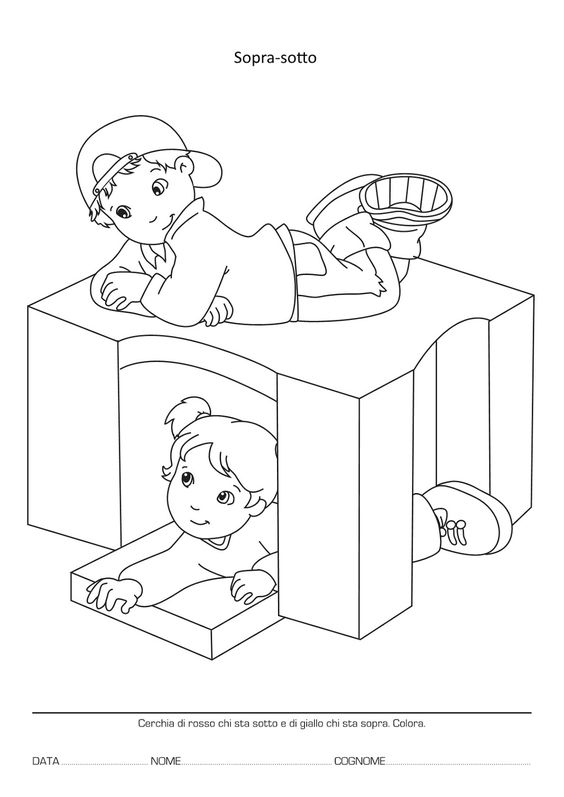 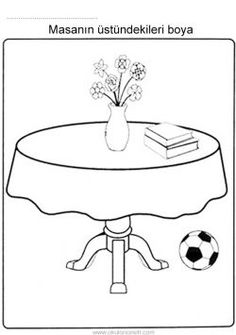 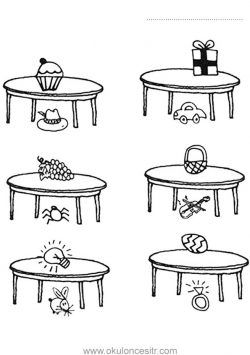 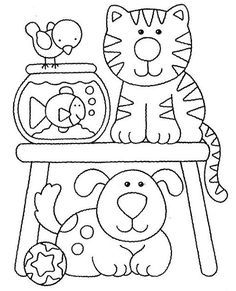 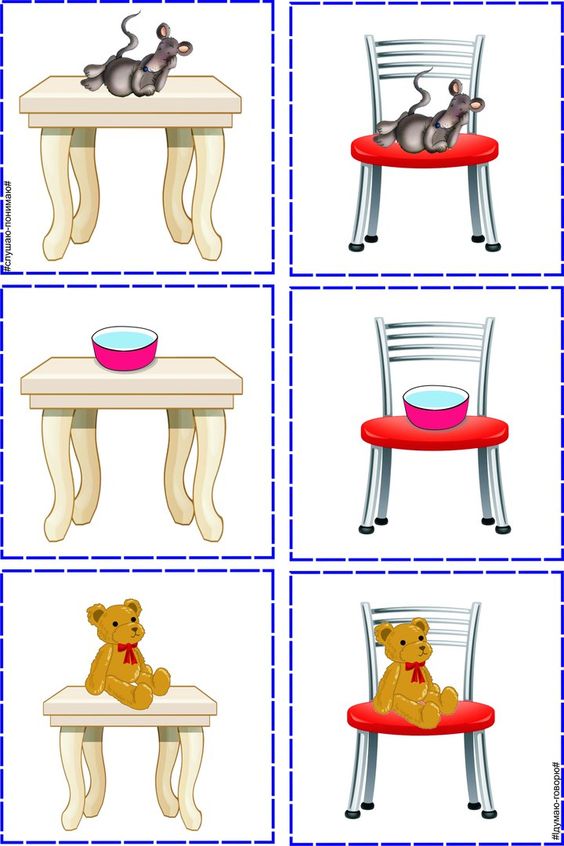 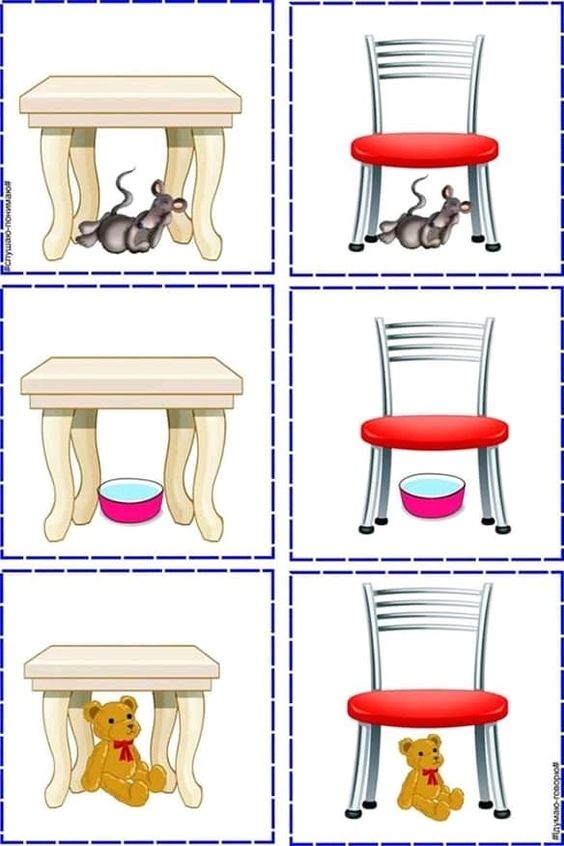 